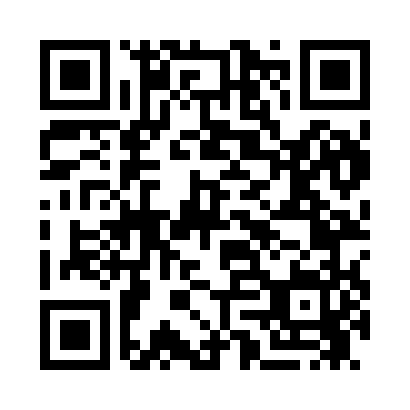 Prayer times for Pamelia Center, New York, USAMon 1 Jul 2024 - Wed 31 Jul 2024High Latitude Method: Angle Based RulePrayer Calculation Method: Islamic Society of North AmericaAsar Calculation Method: ShafiPrayer times provided by https://www.salahtimes.comDateDayFajrSunriseDhuhrAsrMaghribIsha1Mon3:345:251:085:148:5010:412Tue3:355:251:085:158:5010:403Wed3:365:261:085:158:5010:404Thu3:375:271:085:158:4910:395Fri3:385:271:085:158:4910:396Sat3:395:281:095:158:4910:387Sun3:405:291:095:158:4810:378Mon3:415:291:095:158:4810:369Tue3:425:301:095:158:4710:3510Wed3:435:311:095:158:4710:3411Thu3:445:321:095:158:4610:3312Fri3:465:331:095:158:4610:3213Sat3:475:331:095:148:4510:3114Sun3:485:341:105:148:4410:3015Mon3:505:351:105:148:4410:2916Tue3:515:361:105:148:4310:2817Wed3:535:371:105:148:4210:2618Thu3:545:381:105:148:4110:2519Fri3:555:391:105:148:4110:2420Sat3:575:401:105:138:4010:2221Sun3:585:411:105:138:3910:2122Mon4:005:421:105:138:3810:2023Tue4:015:431:105:138:3710:1824Wed4:035:441:105:128:3610:1725Thu4:055:451:105:128:3510:1526Fri4:065:461:105:128:3410:1327Sat4:085:471:105:118:3310:1228Sun4:095:481:105:118:3210:1029Mon4:115:491:105:108:3110:0830Tue4:125:501:105:108:2910:0731Wed4:145:511:105:108:2810:05